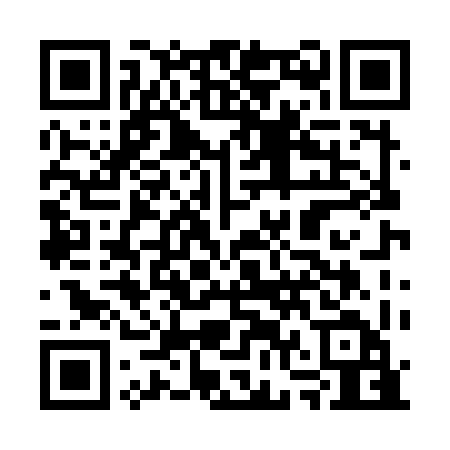 Ramadan times for Alden Manor, New York, USAMon 11 Mar 2024 - Wed 10 Apr 2024High Latitude Method: Angle Based RulePrayer Calculation Method: Islamic Society of North AmericaAsar Calculation Method: ShafiPrayer times provided by https://www.salahtimes.comDateDayFajrSuhurSunriseDhuhrAsrIftarMaghribIsha11Mon5:575:577:121:054:236:586:588:1312Tue5:565:567:111:044:246:596:598:1413Wed5:545:547:091:044:247:007:008:1514Thu5:525:527:071:044:257:017:018:1615Fri5:515:517:061:044:257:027:028:1716Sat5:495:497:041:034:267:037:038:1917Sun5:475:477:021:034:267:047:048:2018Mon5:455:457:011:034:277:057:058:2119Tue5:445:446:591:024:287:077:078:2220Wed5:425:426:571:024:287:087:088:2321Thu5:405:406:561:024:297:097:098:2422Fri5:385:386:541:024:297:107:108:2523Sat5:375:376:521:014:307:117:118:2724Sun5:355:356:511:014:307:127:128:2825Mon5:335:336:491:014:317:137:138:2926Tue5:315:316:471:004:317:147:148:3027Wed5:305:306:461:004:317:157:158:3128Thu5:285:286:441:004:327:167:168:3229Fri5:265:266:4212:594:327:177:178:3430Sat5:245:246:4112:594:337:187:188:3531Sun5:225:226:3912:594:337:197:198:361Mon5:215:216:3812:594:347:207:208:372Tue5:195:196:3612:584:347:217:218:393Wed5:175:176:3412:584:347:227:228:404Thu5:155:156:3312:584:357:237:238:415Fri5:135:136:3112:574:357:247:248:426Sat5:115:116:2912:574:367:257:258:447Sun5:105:106:2812:574:367:267:268:458Mon5:085:086:2612:574:367:287:288:469Tue5:065:066:2512:564:377:297:298:4710Wed5:045:046:2312:564:377:307:308:49